STATE OF MAINEDepartment of Health and Human ServicesMaine Center for Disease Control and Prevention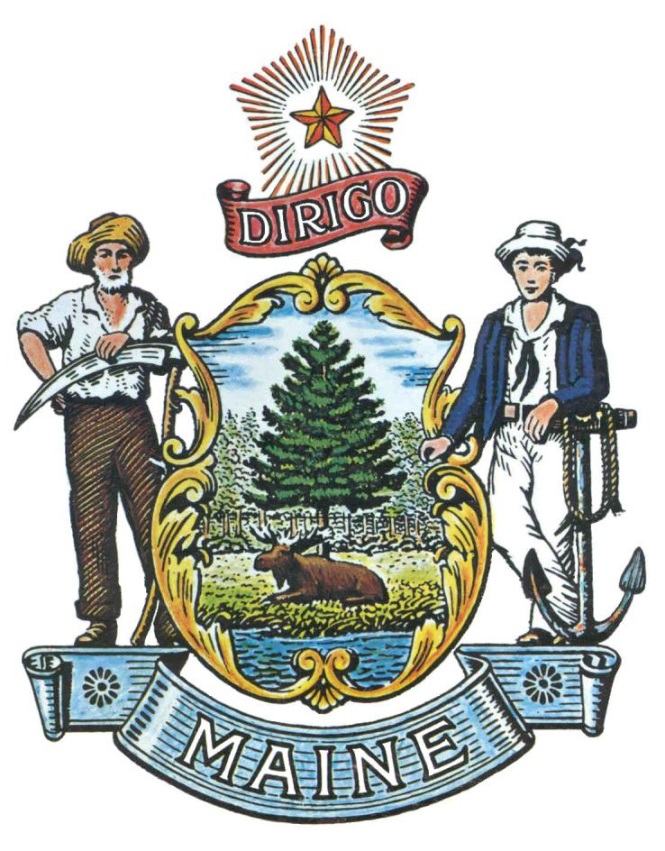 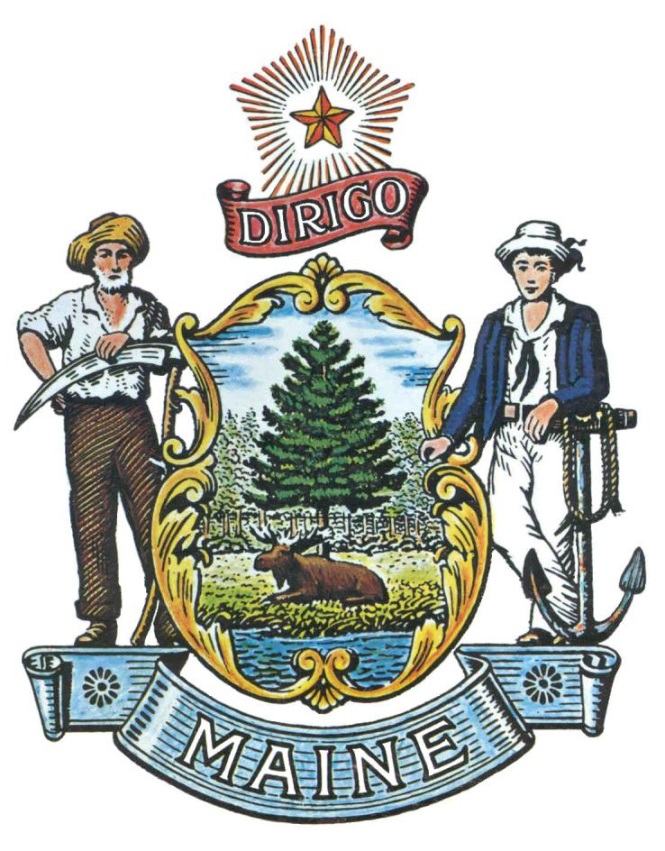 RFA# 202106085School Based Health Center ServicesGrant FundingFY 2021 ApplicationTABLE OF CONTENTSRFA TERMS/ACRONYMS with DEFINITIONSThe following terms and acronyms, as referenced in the RFA, shall have the meanings indicated below:School Based Health Center Services FY 2021 Grant Funding Details and InstructionsApplication Purpose and BackgroundThe Department of Health and Human Services (Department) is dedicated to promoting health, safety, resiliency, and opportunity to all Maine residents. The Department’s Maine Center for Disease Control and Prevention (Maine CDC) provides leadership, expertise, information, and tools to assure conditions in which all the people of Maine can be healthy. Through this RFA, the Maine CDC’s Adolescent and School Health Program is seeking to assist School Administrative Units (SAUs) or Health Care Organizations (HCOs) in the delivery of integrated medical and behavioral health services in middle and/or high school settings through a School Based Health Center (SBHC). As children reach adolescence, they are less likely to utilize recommended preventive medical and behavioral health services. Multiple factors contribute to adolescents’ reluctance to seek care, including lack of transportation, concerns about confidentiality, perception that preventative care is unnecessary, and lack of family support. These barriers must be addressed to ensure that adolescents receive recommended preventive care and screening, and treatment for Acute medical and behavioral health needs. SBHCs are an effective intervention to increase access to high-quality, age-appropriate care among adolescents.  The grant funding offered through this RFA process shall aid students to have the opportunity to receive essential preventative and acute care by reducing access barriers, such as transportation or scheduling delays, while allowing students to access services without interrupting valuable instructional time in the classroom.  In addition, this grant funding shall support SBHCs in assessing and identifying health risk behaviors of students that, if unaddressed, may place the students at higher risk for developing chronic medical or mental health conditions as adults.  By offering this grant funding, continued SBHC services will further the Department’s mission of improving individual and public health as well as improving school-aged children’s ability to succeed. This grant funding will support adolescents in receiving recommended medical and behavioral health services to be healthier, have reduced risk of developing chronic conditions in adulthood, and be better able to learn and succeed academically.General ProvisionsFrom the time this RFA is issued until award notification is made, all contact with the State regarding this RFA must be made through the RFA Coordinator identified on the cover page of this RFA.  No other person/State employee is empowered to make binding statements regarding this RFA.  Violation of this provision may lead to disqualification from the application process, at the State’s discretion.The Applicant shall take careful note that in evaluating its application submitted in response to this RFA the Department will consider materials provided in the application and internal Departmental information of previous contract history, if any, with the Applicant.  The Department also reserves the right to consider other reliable references and publicly available information in evaluating the Applicant’s experience and capabilities.All submissions in response to this RFA will be public records, available for public inspection pursuant to the State of Maine Freedom of Access Act (FOAA) (1 M.R.S. § 401 et seq.).All applicable laws, whether or not herein contained, shall be included by this reference.  It shall be the Applicant’s responsibility to determine the applicability and requirements of any such laws and to abide by them.Eligibility to Submit Applications In order to be considered for Grant funding under this application process, Applicants must:Be a School Administrative Unit (SAU) where SBHC services will be delivered and have an established relationship (as demonstrated by a signed MOA) with an HCO that will provide medical supervision, emergency care, and care when school is not in session; orBe a Health Care Organization (HCO), such as a Federally Qualified Health Center (FQHC) that will deliver SBHC services and have a partnership with the SAU hosting the SBHC site (as demonstrated by a signed MOA). Number of AwardsThe Department anticipates making multiple awards as a result of this RFA process, including partial awards. Department reserves the right to eliminate the lowest scoring application(s) and/or make awards at amounts less than that requested, whichever is in the best interest of the State.Applicants interested in providing these services for multiple SAUs must submit a separate applicant for each proposed SAU.Any person aggrieved by the award decision that results from the RFA may appeal the decision to the Director of the Bureau of General Services in the manner prescribed in 5 M.R.S.A. § 1825-E and 18-554 Code of Maine Rules  Chapter 120.  The appeal must be in writing and filed with the Director of the Bureau of General Services, 9 State House Station, Augusta, Maine, 04333-0009 within 15 calendar days of receipt of notification of conditional contract award.Contract TermsApplicants awarded through this RFA process will be conditionally awarded a contract for up to a two (2) year period. At the conclusion of the two (2) year contract, all Applicants will be required to resubmit to the annual Application process (as outlined in Part I, F.) in order to receive supplemental funding.  Annual Application SubmittalsThis RFA offers an annual application submittal process, pending available funds. A new application will be released and available to applicants each year at Division of Procurement Services Grants RFPs and RFAs website . Applications will be accepted from any and all applicants per the details provided on the RFA cover page each year this RFA is active.School Based Health Center ServicesFY 2021 Grant Funding Activities and RequirementsSBHC ActivitiesProvide School Based Health Center (SBHC) services at school(s) that serve students in seventh (7th) through twelfth (12th) grade.Provide preventative and acute medical and behavioral health services for students who elect to enroll in the School Based Health Centers. Ensure SBHC services are available and provided to students during non-school hours and when school is not in session (including weekends, holidays, school vacations, and summer breaks). SBHC services may be provided through community referral relationships.Collect and enter data into each patient Electronic Health Record related to the SBHC services received.Use appropriate ICD-10 and CPT codes for SBHC services provided. Aggregated, de-identified data must be provided to the Department twice annually. Ensure compliance with standards of patient confidentiality and appropriate release of information, including Health Insurance Portability and Accountability Act (HIPAA) and Family Educational Rights and Privacy Act of 1974 (FERPA). Establish procedures for ensuring that confidential care is provided under relevant Maine statutes (Appendix G). Establish protocols for responding to any youth who are identified as suicidal or in mental health crisis.Establish and maintain policies, procedures, and standards of care that comply with Maine SBHC Performance Standards (Appendix E).If a new SBHC site is being proposed ensure proposed policies, procedures and standards are successfully implemented within six (6) months. Develop and maintain systems for billing third-party payers for medical and behavioral health services provided through the SBHC, as available and appropriate, including: A plan for ensuring the sustainability of SBHC services, including procedures for maximizing billing revenue and any external or organization sources of funding. Establishing policies ensuring that no student is denied SBHC services based on inability to pay, including students who may be uninsured, underinsured, or for whom costs present a significant barrier to receiving appropriate care. Applicants may seek reimbursement for confidential care from a third-party payer, provided that doing so does not jeopardize minor patient confidentiality. Participate in professional development, quality improvement initiatives, and reporting in coordination, and as directed, by the Department.Collaboration RequirementsCollaborate with community resources by:Identifying community partners for referrals to services not provided within the SBHC.Creating a Community Advisory Board, to include, at a minimum:Appropriate and relevant SAU Staff; Family members of students;Clinical and public health professionals; andOther interested stakeholders.The Community Advisory Board shall Be responsible for providing oversight, connection, and integration of the SBHC with school and community resources and initiatives. Meet a minimum of two (2) times annually. Creating a Youth Advisory Board, to include, at a minimum: Youth, who utilize SBHC or are interested in creating healthier school environments and supporting the preventions of health risk behaviors in their peers. The Youth Advisory Board shall Provide feedback on the accessibility and acceptability of SBHC services and engage in youth-driven projects to support the overall health of the school community.Meet monthly, while school is in session. Maintain collaboration through a Memorandum of Agreement (MOA):For SAUs the MOA shall be with an HCO to provide medical supervision, emergency care, and care when school is not in session.For HCOs the MOA shall be with the SAU where the SBHC is to be located. The MOA must include, at a minimum:The SAU specific level of support for the SBHC services to be provided; andCommitment from both the SAU and HCO to provide ongoing maintenance of effort. Ensure SBHC services do not supplant school nursing services if there is a partnership with the school’s nurse. Staffing RequirementsAll Medical Services must be provided by qualified licensed personnel, which may include:Nurse Practitioner;Physician Assistant; and/orMedical Doctor.  Behavioral Health Services must be provided by licensed Behavioral Health Service professionals, which may include:Psychologist;Licensed Social Worker;Licensed Clinical Social WorkerLicensed Master Social Worker; and/orLicensed Clinical Professional Counselor.All SBHC staff shall be trained in the Gatekeeper Suicide Prevention Model which is available through the Maine Suicide Prevention Program.ReportsTrack and record all data/information necessary to complete the required reports listed in Table 1Submit all the required reports to the Department in accordance with the timelines established in Table 2:School Based Health Center Services FY 2021 Grant Funding Key Process EventsSubmitting Questions about the Request for ApplicationsAny questions must be submitted by e-mail and received by the RFA Coordinator identified on the cover page of this RFA, as soon as possible but no later than the date and time specified on the RFA cover page.  Submitted Questions must include the subject line: “RFA# 202106085 Questions”.  The Department assumes no liability for assuring accurate/complete/on time e-mail transmission and receipt.Question & Answer Summary: Responses to all questions will be compiled in writing and posted on the Division of Procurement Services Grant RFPs and RFAs website.  It is the responsibility of all interested parties to go to this website to obtain a copy of the Question & Answer Summary.  Only those answers issued in writing on this website will be considered binding.Amendments to the Request for ApplicationsAll amendments (if any) released in regard to this Request for Applications will be posted on the Division of Procurement Services Grant RFPs and RFAs website.  It is the responsibility of all interested parties to go to this website to obtain amendments.  Only those amendments posted on this website are considered binding.Submitting an ApplicationApplications Due: Applications must be received no later than 11:59 p.m. local time, on the date listed on the cover page of the RFA.  E-mails containing original application submissions, or any additional or revised application files, received after the 11:59 p.m. deadline will be rejected without exception.If the need arises, the Department may reopen this RFA to fund additional SBHCs. Submission Instructions: Applications are to be submitted electronically to the State of Maine Division of Procurement services, via e-mail, to proposals@maine.gov.  Only applications received by e-mail will be considered.  The Department assumes no liability for assuring accurate/complete e-mail transmission and receipt. E-mails containing links to file sharing sites or online file repositories will not be accepted as submissions. Only e-mail applications that have the actual requested files attached will be accepted.Encrypted e-mails received which require opening attachments and logging into a proprietary system will not be accepted as submissions. Please check with your organizations Information Technology team to ensure your security settings will not encrypt your proposal submission. File size limits are 25MB per e-mail. Applicants may submit files across multiple e-mails, as necessary, due to file size concerns.  All e-mails and files must be received by the due date and time listed above. Applicants are to insert the following into the subject line of their e-mail submission: “RFA# 202106085 Application Submission – [Applicant’s Name]”. Applications are to be submitted as a single, typed, PDF or WORD file and must include:Application Cover Page (Appendix A);Debarment, Performance and Non-Collusion Certification (Appendix B); and School Based Health Center Application (Appendix C)Valid certificate of insurance on a standard Acord form (or the equivalent) evidencing the Applicant’s general liability, professional liability and any other relevant liability insurance policies that might be associated with the SBHC services.School Based Health Center Services FY 2021 Grant Funding Application Evaluation and SelectionScoring Weights: The score will be based on a 100-point scale and will measure the degree to which each application meets the following criteria. Scoring Process: The Grant Review Team will use a consensus approach to evaluate and score all sections listed above.  Members of the review team will not score those sections individually but, instead, will arrive at a consensus as to assignment of points for each of those sections. Applicants receiving a total score of sixty (60) points or higher will be considered for either full or partial funding, as outlined in Appendix D. APPENDIX AState of Maine Department of Health and Human ServicesMaine Center for Disease Control and PreventionGRANT FUNDING APPLICATION – COVER PAGERFA# 202106085School Based Health Center Services FY 2021 Grant FundingThis Application and the pricing structure contained herein will remain firm for a period of one hundred eighty (180) days from the date and time of the bid opening.No personnel currently employed by the Department or any other State agency participated, either directly or indirectly, in any activities relating to the preparation of the Applicant’s Application.No attempt has been made, or will be made, by the Applicant to induce any other person or firm to submit or not to submit an Application.The above-named organization is the legal entity entering into the resulting contract with the Department should they be awarded the contract.The undersigned is authorized to enter contractual obligations on behalf of the above-named organization.To the best of my knowledge, all information provided in the enclosed application, both programmatic and financial, is complete and accurate at the time of submission.APPENDIX BState of Maine Department of Health and Human ServicesMaine Center for Disease Control and PreventionDEBARMENT, PERFORMANCE and NON-COLLUSION CERTIFICATIONRFA# 202106085School Based Health Center Services FY 2021 Grant FundingBy signing this document, I certify to the best of my knowledge and belief that the aforementioned organization, its principals and any subcontractors and/or consultants named in this application:Are not presently debarred, suspended, proposed for debarment, and declared ineligible or voluntarily excluded from bidding or working on contracts issued by any governmental agency.Have not within three (3) years of submitting the application for this contract been convicted of or had a civil judgment rendered against them for:Fraud or a criminal offense in connection with obtaining, attempting to obtain, or performing a federal, state or local government transaction or contract.Violating Federal or State antitrust statutes or committing embezzlement, theft, forgery, bribery, falsification or destruction of records, making false statements, or receiving stolen property;Are not presently indicted for or otherwise criminally or civilly charged by a governmental entity (Federal, State or Local) with commission of any of the offenses enumerated in paragraph (b) of this certification; andHave not within a three (3) year period preceding this application had one (1) or more federal, state or local government transactions terminated for cause or default.Have not entered into a prior understanding, contract, or connection with any corporation, firm, or person submitting a response for the same materials, supplies, equipment, or services and this application is in all respects fair and without collusion or fraud. The above-mentioned entities understand and agree that collusive bidding is a violation of state and federal law and can result in fines, prison sentences, and civil damage awards.Failure to provide this certification will result in the disqualification of the Applicant’s Application.APPENDIX CState of Maine Department of Health and Human ServicesMaine Center for Disease Control and PreventionAPPLICATION FORMRFA# 202106085School Based Health Center Services FY 2021 Grant FundingThe Application may be obtained in a Word (.docx) format by double clicking on the document icon below.  APPENDIX DState of Maine Department of Health and Human ServicesMaine Center for Disease Control and PreventionFUNDING GUIDELINESRFA# 202106085School Based Health Center Services FY 2021 Grant FundingFunding for SBHC sites is based on overall student population, level of economic need (as measured by free/reduced school meals eligibility (refer to: Maine Department of Education Data Warehouse), and proposed hours of operation.  Funding for Medical Services will be available for each SBHC site (for Applicants proposing multiple SBHC sites, the funding available will be based on the characteristics of each individual clinic location) according to the following “tiers”:* The total number of students attending the school where the SBHC is located.** All SBHC sites must provide a minimum of eight (8) hours per week of medical care provided by a nurse practitioner, physician assistant, or physician. The eight (8) hours of services must be provided over a minimum of two (2) days.APPENDIX ESTATE OF MAINEDepartment of Health and Human ServicesMaine Center for Disease Control and PreventionSCHOOL BASED HEALTH CENTER PERFORMANCE STANDARDSRFA# 202106085School Based Health Center ServicesFY 2021 Grant FundingThe SBHC Performance Standards may be obtained in a Word (.docx) format by double clicking on the document icon below.  APPENDIX FSTATE OF MAINEDepartment of Health and Human ServicesMaine Center for Disease Control and PreventionSCHOOL BASED HEALTH CENTER ASSURANCESRFA# 202106085School Based Health Center ServicesFY 2021 Grant FundingThe SBHC Assurances may be obtained in a Word (.docx) format by double clicking on the document icon below.  APPENDIX GSTATE OF MAINEDepartment of Health and Human ServicesMaine Center for Disease Control and PreventionMAINE MINOR CONSENT TO CARE AND CONFIDENTIALTY LAWSRFA# 202106085School Based Health Center ServicesFY 2021 Grant FundingThe Maine Minor Consent to Care and Confidentiality Laws may be obtained in a Word (.docx) format by double clicking on the document icon below.  APPENDIX HSTATE OF MAINEDepartment of Health and Human ServicesMaine Center for Disease Control and PreventionSCHOOL BASED HEALTH CENTER ASSESSMENT TOOLRFA# 202106085School Based Health Center ServicesFY 2021 Grant FundingThe SBHC Assessment Tool may be obtained in a Word (.docx) format by double clicking on the document icon below.  RFA CoordinatorAll communication regarding the RFA must be made through the RFA Coordinator identified below.Name:  Brandon Martin Title: RFA ManagerContact Information: brandon.martin@maine.gov  Submitted Questions All questions must be submitted, by e-mail, to the RFA Coordinator no later than July 15, 2021 at 11:59 pm and must include “RFA# 202106085 Question” in the subject line of the e-mail.Application Submission PeriodApplications must be received by the Division of Procurement Services by:Initial Submission Deadline: August 13, 2021, no later than 11:59 p.m., local time. Applications must be submitted electronically to the Division of Procurement Services at proposals@maine.gov and must include “RFA# 202106085 Application Submission” in the subject line of the e-mail. PageDEFINITIONS 3DETAILS AND INSTRUCTIONS 4Application Purpose and BackgroundGeneral ProvisionsEligibility to Submit Applications Number of AwardsContract TermsAnnual Application SubmittalsACTIVITIES AND REQUIREMENTS 6KEY PROCESS EVENTS 9Submitting Questions about the Request for ApplicationsAmendments to the Request for ApplicationsSubmitting an ApplicationAPPLICATION EVALUATION AND SELECTION11Scoring Process  Scoring Weights PART VII        RFP APPENDICES AND RELATED DOCUMENTS12     APPENDIX A – GRANT FUNDING APPLICATION – COVER PAGE     APPENDIX B – DEBARMENT, PERFORMANCE, and                                NON-COLLUSION CERTIFICATION     APPENDIX C – APPLICATION FORM     APPENDIX D – FUNDING GUIDELINES     APPENDIX E – SCHOOL BASED HEALTH CENTER PERFORMANCE STANDARDS     APPENDIX F – SCHOOL BASED HEALTH CENTER ASSURANCES     APPENDIX G – MAINE MINOR CONSENT TO CARE AND CONFIDENTIALTY LAWS     APPENDIX H – SCHOOL BASED HEALTH CENTER ASSESSMENT TOOLTerm/AcronymDefinitionAcuteAn issue, of recent onset, in need of immediate care. Behavioral Health ServicesCare provided to patients for the treatment and management of Acute or on-going mental health needs. Clinic CoordinatorAn individual who oversees School Based Health Center (SBHC) clinic operations, data collection and submission, attends SBHC Statewide meetings and serves as the liaison with the Department.DepartmentDepartment of Health and Human ServicesHealth Risk Assessments (HRA)A self-administered checklist of risk and protective health behaviors completed by all SBHC patients, a minimum of once annually. Medical DirectorA Medical Doctor who oversees care provided to patients and supervises mid-level practitioners.Medical ServicesCare provided to patients by a State licensed provider under the supervision of a Medical Director. Routine Medical Services may include, but are not limited to: Well-child visits;Sports physicals;Immunizations;Acute care visits; andManagement of chronic conditions.MOAMemorandum of AgreementPreventativeProvided with intent to address and reduce risk factors for illness or injury, or education and guidance to patients with the goal of reducing the likelihood of developing a condition.Quality Improvement CharterA time-limited project implemented at the SBHC clinic level, designed to improve clinical care, address unmet needs among students and/or increase accuracy of data and reporting.Rapid Assessment for Adolescent Health ServicesThe HRA to be used by all SBHCs. Risk ReductionA brief intervention provided to a patient to assess and reduce potentially unhealthy risk behaviors, such as tobacco-use or physical inactivity.RFA Request for ApplicationSAUSchool Administrative UnitSchool Based Health Center (SBHC)A clinical site located within a school building, which provides routine Medical Services and Behavioral Health Services to the student body of the school.State State of MaineTable 1 – Required ReportsTable 1 – Required ReportsTable 1 – Required ReportsName of ReportName of ReportDescription a.Bi-Annual Performance Standards Data ReportData on Medical and Behavioral Health Services provided at SBHC clinic locationb.Quarterly Narrative ReportInformation on operations, success, and barriers.c.Quarterly Report of Revenue and ExpensesLocated at the Department’s Division of Contract Management websited.Contract Closeout ReportLocated at the Department’s Division of Contract Management website  Table 2 – Required Reports TimelinesTable 2 – Required Reports TimelinesTable 2 – Required Reports TimelinesTable 2 – Required Reports TimelinesName of Report Name of Report Period Captured by ReportDue Datea.Bi-Annual Performance Data ReportMid-year report: 7/1-12/31Annual report: 7/1-6/30Mid-year: January 15th Annual: July 15th b.Quarterly Narrative ReportEach quarterFifteen (15) days after each quarterc.Quarterly Report of Revenue and ExpensesEach quarterThirty (30) days after each quarterd.Contract Closeout ReportEntire contract periodSixty (60) days following the close of the contract period.Scoring CriteriaPoints AvailablePart 1 – EligibilityPass/FailPart 2 – Applicant Experience20Part 3 – Response to RFA Requirements30Part 4 – Reimbursement and Sustainability25Part 5 – Service Offering25Total Points 100 pointsApplicant’s Organization Name:Applicant’s Organization Name:Chief Executive - Name/Title:Chief Executive - Name/Title:Tel:E-mail:Headquarters Street Address:Headquarters Street Address:Headquarters City/State/Zip:Headquarters City/State/Zip:(Provide information requested below if different from above)(Provide information requested below if different from above)(Provide information requested below if different from above)(Provide information requested below if different from above)(Provide information requested below if different from above)Lead Point of Contact for Application - Name/Title:Lead Point of Contact for Application - Name/Title:Lead Point of Contact for Application - Name/Title:Tel:E-mail:Headquarters Street Address:Headquarters Street Address:Headquarters City/State/Zip:Headquarters City/State/Zip:Name (Print):Title:Authorized Signature:Date:Name (Print):Title:Authorized Signature:Date:TierStudent Population*Minimum Hours of Medical Service**Minimum Hours of Behavioral Health ServicesPercentage of Students Eligible for Free/Reduced LunchAnnual FundingILess than 750816Less than 40%Up to $38,000IILess than 7508-1520More than 40%Up to $46,000IIMore than 75015+20Less than 40%Up to $46,000IIIMore than 75015+24More than 40%Up to $56,000